مرجع دعم الرعاية الأولية بإنجلترا: 	<PCSEREF>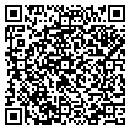 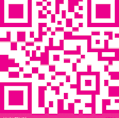 رقم هيئة الخدمات الصحية الوطنية:	<NHSNumber>تحتفظ هيئة الخدمات الصحية الوطنية بالمعلومات التالية للشخص الذي تعيله: الاسم: 		<Title><Forenames><Surname>عنوان المنزل:	<AddressLine1><AddressLine2><AddressLine3><AddressLine4><AddressLine5><Postcode>EnglandPrimary Care Support Englandالخيار الأول: النص <YESPCSEREF> إلى NNNNNNNNNNN لن يتم تحميلك مصروفات من قبل مزود الخدمة.الخيار الثاني: يرجى زيارة الموقع الإلكترونيhttps://pcse.england.nhs.uk/contact-us/patient-registrations-enquiry-categories/list-cleansing-patients-only  واستكمال النموذج الإلكترونيالخيار الثالث: يرجى وضع علامة أمام هذا المربع:      وإعادة هذا النموذجالخيار الرابع: يرجى زيارة الموقع الإلكتروني https://pcse.england.nhs.uk/contact-us/patient-registrations-enquiry-categories/list-cleansing-patients-onlyواستكمال النموذج الإلكتروني.الخيار الخامس: يرجى وضع علامة أمام هذا المربع:      وتقديم المعلومات الصحيحة أدناه وإعادة هذا النموذج.يرجى استكمال معلومات الشخص المعال بأحرف كبيرة واستخدام الحبر الأسود فقط اللقب:الأسم الأول:الاسم الأخير:العنوان:الرمز البريدي:هل نشارك هذه المعلومات مع أي شخص؟لا. تستخدم استجابتك فقط لضمان توفير قوائم المريض المحدثة لدى هيئة الخدمات الصحية الوطنية لكل عيادة للصحة العامة وفي سرية تامة.PCSEDQ 08/19